Publicado en Barcelona  el 24/07/2017 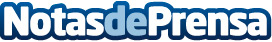 Inscripciones Abiertas para estudiar Acupuntura y Medicina China en Escuela LipingLa escuela Li Ping de Barcelona abre el período de inscripciones para los estudios superiores de acupuntura y medicina china (MTC) durante el curso 2017/2018Datos de contacto:Judit Català936 33 80 16Nota de prensa publicada en: https://www.notasdeprensa.es/inscripciones-abiertas-para-estudiar Categorias: Medicina Medicina alternativa Cursos http://www.notasdeprensa.es